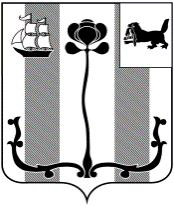 Российская ФедерацияИркутская областьМЭР ШЕЛЕХОВСКОГО МУНИЦИПАЛЬНОГО РАЙОНАП О С Т А Н О В Л Е Н И ЕОт 16 ноября 2021 года № 141-пмО проведении публичных слушанийпо проекту решения Думы Шелеховскогомуниципального района«О бюджете Шелеховского района на 2022 год и на плановый период 2023 и 2024 годов»В целях обеспечения участия жителей Шелеховского района в обсуждении проекта решения Думы Шелеховского муниципального района «О бюджете Шелеховского района на 2022 год и на плановый период 2023 и 2024 годов», на основании частей 3, 4 статьи 28, статьи 52 Федерального закона от 06.10.2003 №131-ФЗ «Об общих принципах организации местного самоуправления в Российской Федерации», Порядка организации и проведения публичных слушаний на территории Шелеховского района, утвержденного решением Думы Шелеховского муниципального района от 29.04.2021 №15-рд, руководствуясь статьями 17, 30, 31 Устава Шелеховского района,П О С Т А Н О В Л Я Ю:1. Назначить 02.12.2021 в 18 часов 00 минут публичные слушания по проекту решения Думы Шелеховского муниципального района «О бюджете Шелеховского района на 2022 год и на плановый период 2023 и 2024 годов».2. Определить:1) местом проведения публичных слушаний актовый зал Администрации Шелеховского муниципального района, расположенный по адресу: Иркутская область, г.Шелехов, ул.Ленина, д.15;2) финансовое управление Администрации Шелеховского муниципального района (Иванова О.А.) организатором публичных слушаний.3. Установить, что прием письменных замечаний и предложений жителей Шелеховского района по проекту решения Думы Шелеховского муниципального района «О бюджете Шелеховского района на 2022 год и на плановый период 2023 и 2024 годов» принимаются с даты опубликования настоящего постановления и до 18 часов 00 минут 02.12.2021:  1) в письменной форме по адресу: 666034, Иркутская область, г.Шелехов, ул.Ленина, д.15, кабинет 6;2) в форме электронного документа через официальный портал Администрации Шелеховского муниципального района в информационно-телекоммуникационной сети «Интернет» по адресу: adm@sheladm.ru, Интернет-приемная Администрации Шелеховского муниципального района.4. Организатору публичных слушаний (Иванова О.А.):1) принять меры для заблаговременного оповещения жителей Шелеховского района о дате, времени и месте проведения публичных слушаний;2) обеспечить учет поступивших замечаний и предложений жителей Шелеховского района;3) провести анализ и обобщить все представленные предложения и замечания, вынести их на публичные слушания в виде доклада и приложить к протоколу публичных слушаний;4) в срок до 06.12.2021 представить мне на подписание протокол публичных слушаний;5) в срок до 07.12.2021 подвести итоги публичных слушаний и представить мне на утверждение заключение о результатах публичных слушаний.6. Отделу по работе с общественностью и средствами массовой информации (Поспеева Ю.Э.) опубликовать в газете «Шелеховский вестник»:1) не позднее 26.11.2021:настоящее постановление;проект решения Думы Шелеховского муниципального района «О бюджете Шелеховского района на 2022 год и на плановый период 2023 и 2024 годов»;установленный Думой Шелеховского муниципального района порядок представления письменных предложений и замечаний (извлечение из Порядка организации и проведения публичных слушаний на территории Шелеховского района, утвержденного решением Думы Шелеховского муниципального района от 29.04.2021 №15-рд);2) не позднее 17.12.2021 опубликовать информацию о результатах публичных слушаний.7. Отделу информационных технологий (Аргузов В.С.) разместить на официальном сайте Администрации Шелеховского муниципального района в информационно-телекоммуникационной сети «Интернет»:1) не позднее 26.11.2021:настоящее постановление;проект решения Думы Шелеховского муниципального района «О бюджете Шелеховского района на 2022 год и на плановый период 2023 и 2024 годов»;установленный Думой Шелеховского муниципального района порядок представления письменных предложений и замечаний (извлечение из Порядка организации и проведения публичных слушаний на территории Шелеховского района, утвержденного решением Думы Шелеховского муниципального района от 29.04.2021 №15-рд);2) не позднее 17.12.2021 опубликовать информацию о результатах публичных слушаний.8. Контроль за исполнением настоящего постановления возложить на заместителя Мэра района по экономике и финансам Савельева Д.С.М.Н. Модин